14.2 Sense OrgansDefine sense organs - groups of receptor cells responding to specific stimuli: light, sound, touch, temperature and chemicalsIdentify the structures of the eye, limited to cornea, iris, pupil, lens, retina, optic nerve and blind spot. Describe the function of each part of the eye, limited to cornea, iris, lens, retina, optic nerve.Identify the position of the fovea.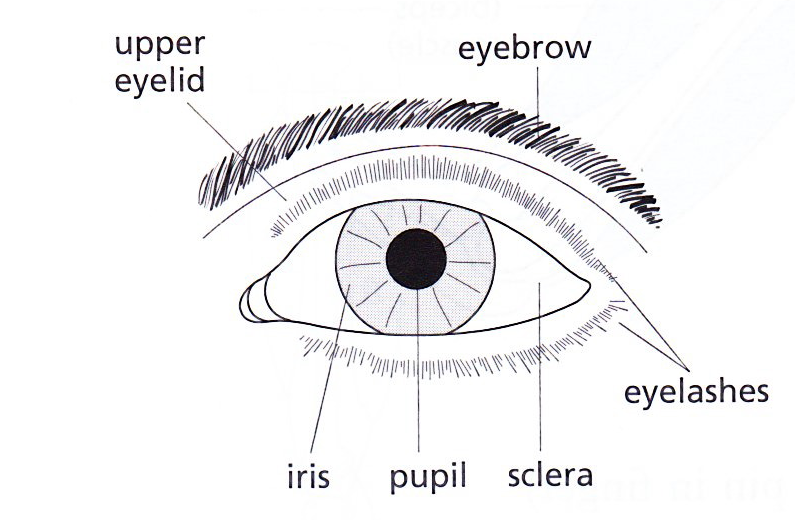 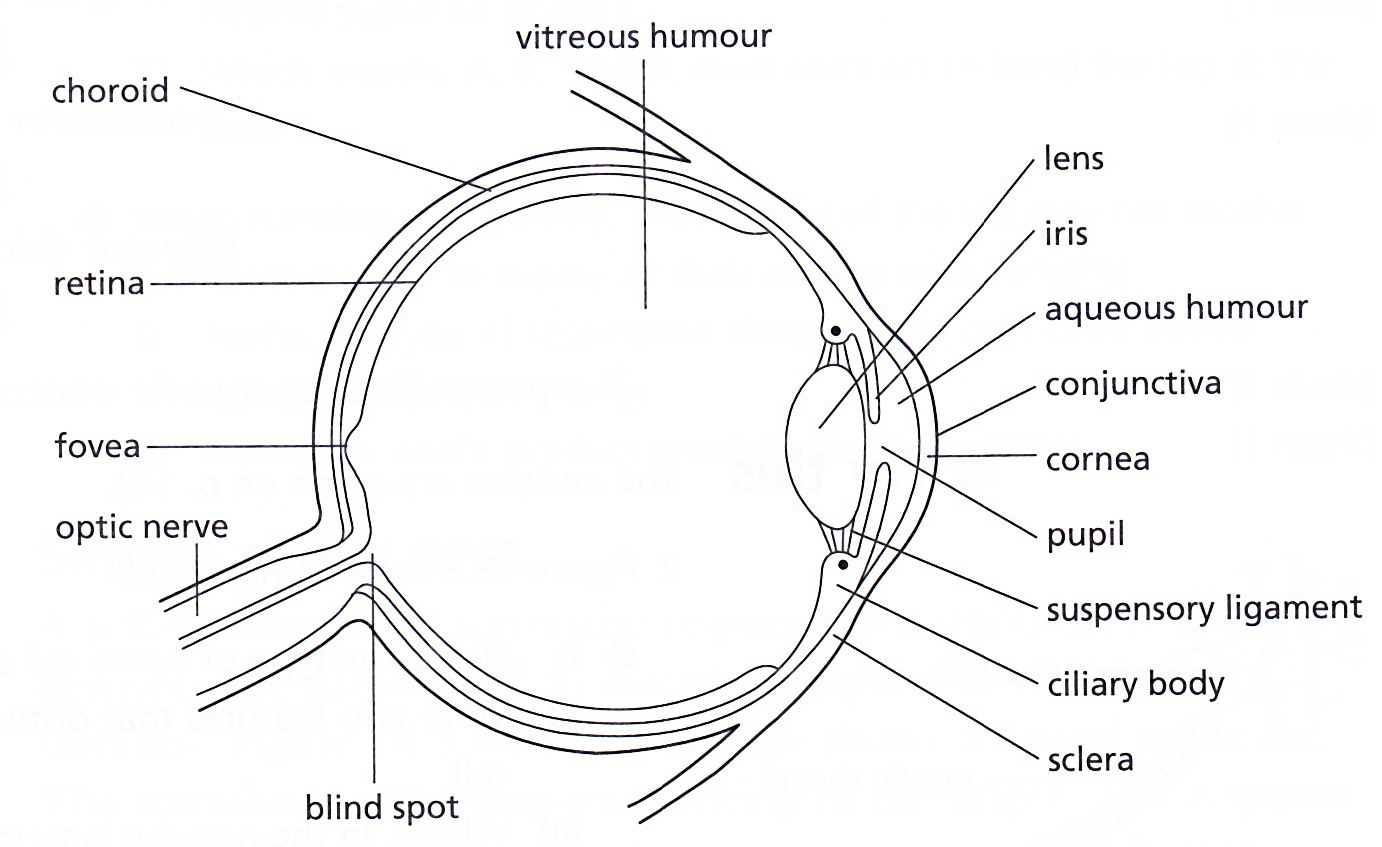 Front view				Section through the eyeExplain the pupil reflex in terms of light intensity and antagonistic action of circular and radial muscles in the irisPUPIL (or iris) REFLEX (an e.g. of reflex action)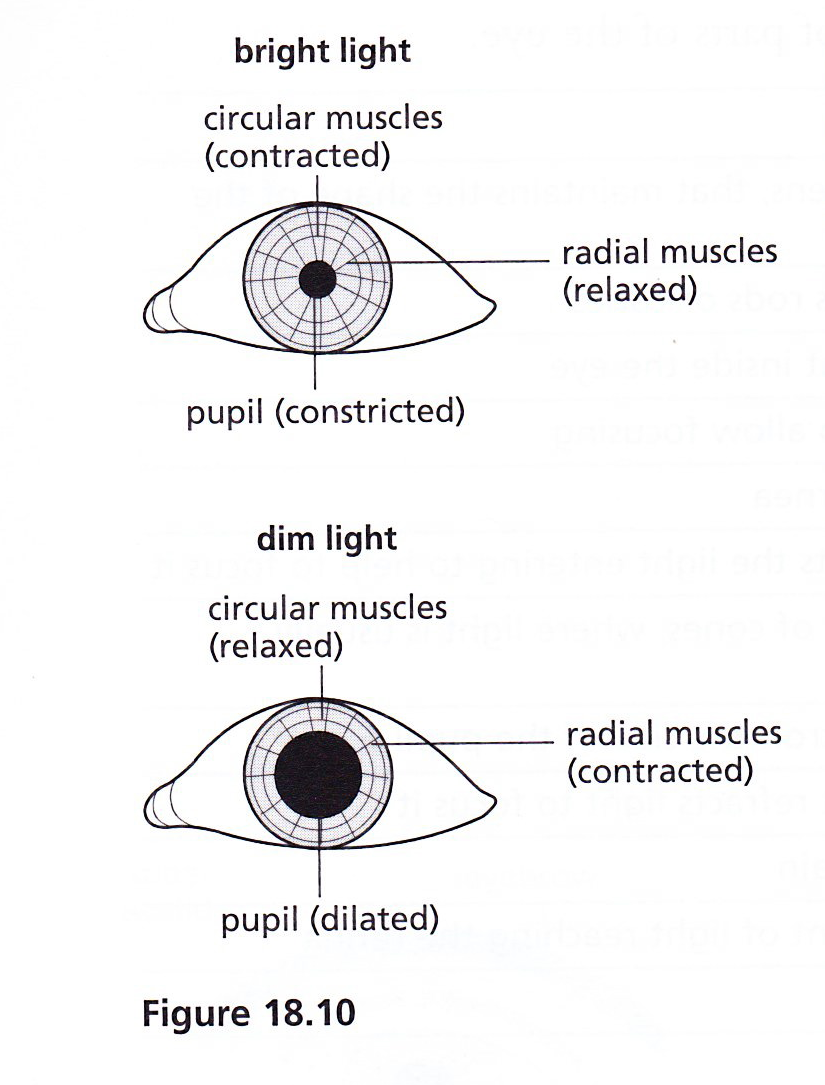 This reflex action changes the size of the pupil to control the amount of light entering the eyeIn bright light:Retina detects the brightness of light entering the eye;An impulse passes to the brain along sensory neurons and travels back to the muscles of the iris along motor neurons, triggering a response: Circular muscles contract; radial muscles relax; so iris gets biggerPupil constricts (gets smaller) so less light falls on the retina (to prevent damage).In dim light:Retina detects the brightness of light entering the eye;An impulse passes to the brain along sensory neurons and travels back to the muscles of the iris along motor neurons, triggering a response:Radial muscles contract; circular muscles relax; so iris gets smallerPupil size is increased (dilated) to allow as much light as possible to enter the eye;Explain accommodation to view near and distant objects in terms of the contraction and relaxation of the ciliary muscles, tension in the suspensory ligaments, shape of the lens and refraction of lightACCOMMODATION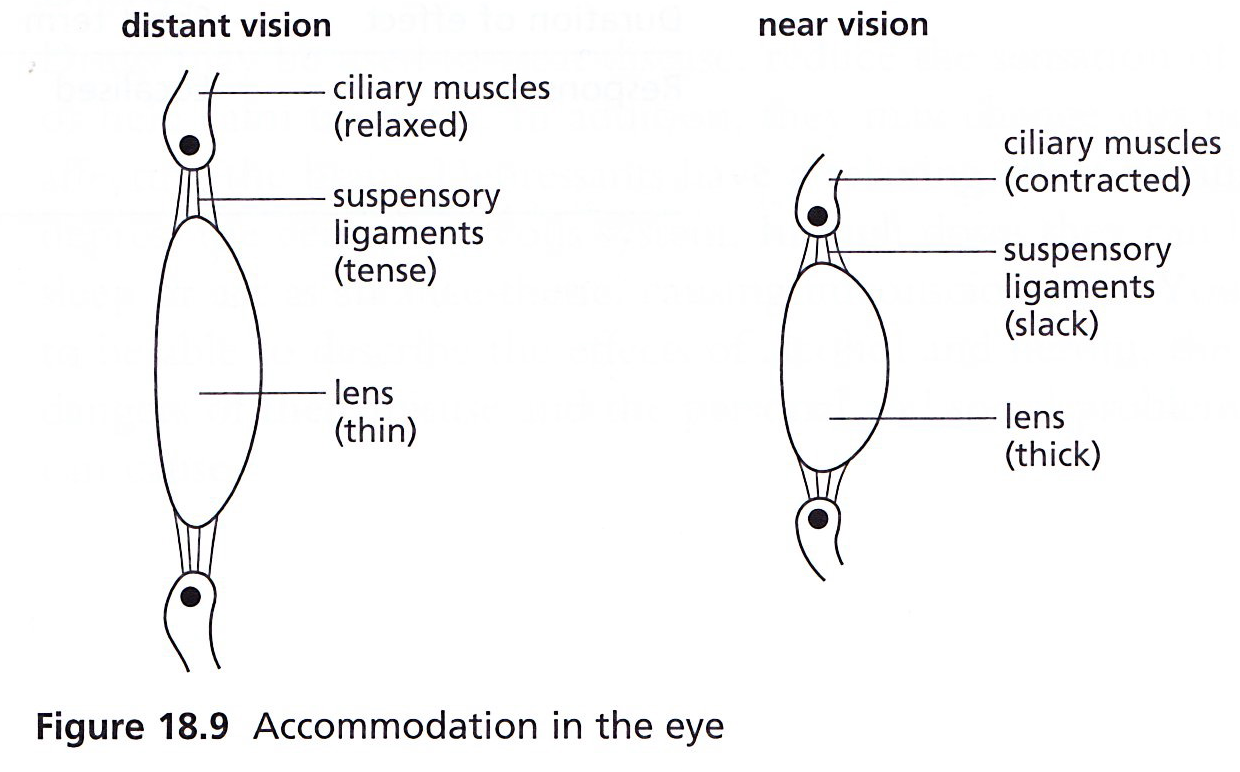 State the distribution of rods and cones in the retina of a humanOutline the function of rods and cones, limited to greater sensitivity of rods for night vision and three different kinds of cones absorbing light of different colours for colour visionPart of the eyeFunctionFoveaAn area of the retina containing a high concentration of cones, where light is usually focused and colours are detectedBlind spotPart of the retina in front of the optic nerve that lacks rods or conesOptic nerveTransmits electrical impulses from the retina to the brainRetinaA light sensitive layer made of rods and conesCiliary bodyA ring of muscle that controls the shape of the lens to allow focusingSuspensory ligamentAttaches the lens to the ciliary body, so the lens is held in placeCorneaA transparent layer at the  front of the eye that refracts the light entering to help to focus itIrisA coloured ring of circular and radial muscle that controls the size of the pupilLensA transparent, convex, flexible, jelly-like structure that focuses light onto the retinaPupilA hole in the centre of the iris that controls the amount of light reaching the retinaTo focus on a distant objectTo focus on a nearby objectSlightly diverging rays of light enter the eyeGreatly diverging rays enter the eyeCiliary muscles relaxCiliary muscles contractSuspensory ligaments are pulled tightSuspensory ligaments slacken (loosen)Lens becomes thinLens get fatterThe thin lens bends the light rays slightlyThe thick lens bends the light rays greatlyRodsSensitive to dim light, do not respond to colourConesFunction when the light is bright, able to distinguish between different colours of light